Pesterzsébet, 2016. március 13.Takaró Tamás, esperesJézus megmenti AfrikátLectio: Apostolok Cselekedetei 8, 26-40. „Az Úrnak angyala pedig szóla Filepnek, mondván: Kelj fel és menj el dél felé, arra az útra, mely Jeruzsálemből Gázába megy alá. Járatlan ez. És felkelvén, elméne. És ímé egy szerecsen férfiú, Kandakénak, a szerecsenek királyasszonyának hatalmas komornyikja, ki az ő egész kincstárának felügyelője vala, ki feljött imádkozni Jeruzsálembe. És visszatérőben volt és az ő szekerén ül vala, és olvasá Ésaiás prófétát.Monda pedig a Lélek Filepnek: Járulj oda és csatlakozzál ehhez a szekérhez! Filep azért oda futamodván, hallá, amint az Ésaiás prófétát olvassa vala. És monda: Vajjon érted-é, amit olvasol? Ő pedig monda: Mimódon érthetném, ha csak valaki meg nem magyarázza nékem? És kéré Filepet, hogy felhágván, üljön mellé. Az írásnak helye pedig, melyet olvasott, ez vala: Mint juh viteték mészárszékre, és mint a bárány az ő nyírője előtt néma, azonképpen nem nyitotta fel az ő száját. Az ő megaláztatásában az ő ítélete elvétetett, az ő nemzetségét pedig kicsoda sorolja el? Mert elvétetik a földről az ő élete. Felelvén pedig a komornyik Filepnek, monda: Kérlek téged, kiről mondja ezt a próféta? Magáról-é, vagy más valakiről? Filep pedig száját megnyitván, és elkezdvén ezen az íráson, hirdeté néki a Jézust. Mikor pedig menének az úton, jutának egy vízhez; és monda a komornyik: Ímhol a víz: mi gátol, hogy megkeresztelkedjem? Filep pedig monda: Ha teljes szívből hiszel, meglehet. Az pedig felelvén, monda: Hiszem, hogy a Jézus Krisztus az Isten Fia. És megállítá a szekeret; és leszállának mindketten a vízbe, Filep és a komornyik; és megkeresztelé őt. Mikor pedig a vízből feljöttek, az Úrnak Lelke elragadá Filepet; és többé nem látta őt a komornyik, mert tovább méne az ő útján örömmel. Filep pedig találtaték Azótusban; és széjjeljárva hirdeté az evangyéliomot minden városnak, míglen Cézáreába juta.”Alapige: Jakab apostol levele 1, 17.“Minden jó adomány és minden tökéletes ajándék felülről való, és a világosságok Atyjától száll alá, akinél nincs változás, vagy változásnak árnyéka.”Kedves Testvérek! Amit felolvastam, ez egy olyan bibliai történet, amelyet a Bibliát ismerő emberek, vagy istentiszteletre rendszeresen járó emberek szinte mind, kivétel nélkül jól ismernek, sokszor olvastak, és sokszor hallottak. Ha nagyon egyszerűen szeretném összefoglalni, hogy miről is szól ez a hosszan olvasott bibliai történet, hogy az, ami látszik, mint történés a mi számunkra, akkor nagyon egyszerűen arról van szó, hogy valahonnan Afrikából elindult egy férfi, feljutott Jeruzsálembe, és hazafele tartva összetalálkozott Jézusnak egy tanítványával, Fileppel, aki megkeresztelte őt. Ilyen egyszerű ez a történet, ezt lehet látni, miközben olvassuk ezt az igei történetet.Ezek a látható dolgok, ezek a látható mozdulatok, ezek a látható cselekmények és események ott vannak a szemünk előtt. De tanuljuk meg, és vegyük nagyon komolyan, hogy a láthatatlan világ sokkalta több, és nagyobb annál, mint amit a szemeink be tudnak fogni. Mi egészen a szemeinkre, a látásunkra koncentrált életet élünk, holott a látható világnál van egy sokkal nagyobb világ, épp olyan valóságos világ, mint a látható. Ez a láthatatlan világ.Az események megértéséhez mindig a láthatatlan világ felé kell fordulni. Oda, ahhoz a világhoz, ahonnan elindul minden esemény, ami egyszer itt a földön látható lesz. Nagyon jó lenne ezt megérteni. A lelki emberek, pedig igazán kell, hogy tudják, hogy minden dolog, minden esemény, minden történés, ami egyszer itt a földön, az emberek számára látható lesz, az előbb igent kap a láthatatlan világban, hogy egyszer itt megtörténjen. Különös dolog ez. Koncentráltan aszerint szocializálódunk, hogy az a valóság, amit látsz. Az a valóság, amit a két szemeddel látsz, és megtapasztalsz. Isten igéje pedig azt szeretné megtanítani nekünk, hogy van, ami a szemünk előtt van és látható, de van egy ennél sokkal nagyobb világ: a láthatatlan valóságok világa. És ez a kettő: a láthatatlan világ és a látható világ a legszorosabb kapcsolatban van egymással. És minden ott dől el, és itt csak később valamikor megvalósul. Így lesz izgalmas, amit Isten igéje tanít, hogy „a láthatatlanokra figyeljünk!”. Miközben mi az egészen láthatókra figyelünk. Mindent aszerint mérünk, és ítélünk, és azt gondoljuk magunkról, hogy milyen bölcs emberek vagyunk. De mindig Istennek van igaza. Isten igéje pedig arról beszél, hogy a láthatatlan dolgok felé fordítsam a figyelmemet. Ennek a történetnek is van egy látható része – amit felolvastam. Röviden az annyi, mint az elején megfogalmaztam: egy fekete afrikai férfi felmegy Jeruzsálembe, ott vesz egy bibliai tekercset, hazaindul, hazafelé találkozik Jézusnak egy tanítványával, ott megkeresztelkedik és visszamegy Afrikába. Ez a látható történet. Ma pedig szeretnénk egy kicsit arra vinni együtt a tekintetünket, hogy mi van emögött, hogy történt ez. Hogy előzte meg mindezt a láthatatlan világban egy döntés, és hogyan munkálta ki Isten, hogy amit Ő a láthatatlan világban eldöntött, az megvalósuljon látható módon itt. Ez az ige egyébként rátok is igaz, meg rám is, olyan értelemben, hogy az egész sorsunk, az egész életünk, mindenünk úgy, ahogy van, a láthatatlan világban előbb volt ismert, mint ahogy megvalósult itt a láthatóban. A legizgalmasabb kérdése egy ember életének az, hogy összekapcsolódhat-e valaha, valóságosan ezzel a láthatatlan világgal, hogy megértse önmagát, a létezését, hogy miért van. Ha ez a kapcsolat, ez az összeköttetés nem jön létre azzal a csodálatos mennyei világgal, ahol eldőlnek a dolgok, akkor az ember örökké kétségek között élve keresi, hogy: De miért vagyok én? És mindig érezni fogja, hogy: Nem vagyok a helyemen, csak nem tudom, hogy miért. Nem úgy mennek a dolgaim, ahogy szeretném, csak nem tudom, hogy miért. Rosszul sikerülnek a dolgaim, de nem tudom, hogy miért. Arra szeretném vinni ma a figyelmeteket, hogy soha – még most sem késő, senkinek – hogy összekötődjön végre az élete igazán ezzel a csodálatos láthatatlan világgal, hogy az ő látható élete magyarázatot, értelmet, célt kapjon. Kedves Testvérek, az események – bármilyen eseményről van szó – megértéséhez, mindig a láthatatlan világ felé kell fordulnunk. Mert minden onnan indul el. De rögtön hozzá kell, hogy tegyem, hogy két nagy szellemi, lelki erőközpontból – mindkettő a láthatatlan világhoz tartozik – indulnak el a megvalósuló dolgok.  Két nagy szellemi, lelki erőközpont van, mind a kettő láthatatlan. És minden történések, események ebből a két nagy szellemi, lelki erőközpontból, ebből a láthatatlan világ két részéből indul. Vagy az egyikből, vagy a másikból. Nézzétek, hogyan kezdődik ez a történet: „az Úrnak angyala szólt Filepnek.” Kezdődik valami. Az angyalok létezéséről a teljes Biblia, teljes bizonyossággal tanítja, hogy vannak. Ez a szó magyarul, hogy angyal – angelosz – lefordítva azt jelenti: küldött. Az angyalok Isten szolgái. Teremtmények. Isten világában élnek. Számunkra láthatatlanok, de ha Isten ilyen parancsot ad nekik, akkor láthatóvá lesznek és pont olyanok, mint egy ember. Az angyalok egyébként szellemi lények. Egy valaki parancsol nekik: az Isten. Ember nem parancsolhat nekik. Nincs hozzá joga. Az angyalokat tér és idő nem korlátozza. Semmilyen földi törvényszerűség nem igaz rájuk. Mennyei, égi lények az angyalok. Ők Isten láthatatlan, csodálatos világának a szolgálói, a munkatársai, és az eszközei. Létezésük és szolgálatuk végig vonul az egész Biblián. Végigvonul az Ószövetség könyvein, végigvonul az Újszövetség könyvein. Az angyalok az Isten csodálatos világának, szellemi, lelki erőközpontjának a munkásai, a küldöttei. Külön izgalmas az, hogy Jézus földre érkezése, testet öltése, születése, szenvedése, halála, feltámadása kapcsán milyen elképesztő aktivitással vannak jelen az angyalok. Mert nem csak a föld, hanem az ég számára is a legnagyobb esemény Jézus, és az Ő földi szolgálata. Amikor angyal, vagy angyalok jelennek meg a bibliai híradás szerint, látható módon és hallható módon szólnak, az mindig ugyanazt jelenti: rendkívüli dolgok fognak következni. Amikor Isten direktben beleszól az életbe azzal, hogy oda küld egy angyalt, vagy angyalok seregét – gondoljatok karácsony éjszakájára – az mindig azt jelenti, hogy valami egészen rendkívüli dolog fog elkezdődni. És az a rendkívüli dolog lehet, hogy egy embernek szól, de mégis sokszor egy egész földrésznek, egy világnak mond üzenetet azon az egyen keresztül. Amikor Isten küldi az angyalát, az angyalait az ég felől, akkor nagy események készülnek, és nagy dolgok következnek be a földön. Amikor az angyal megjelenik, és megszólítja Filepet, akkor Filep tudja, hogy valami egészen rendkívüli küldetés vár rá, akkor is, ha nem ért belőle semmit. Nem tudja, hogy mi vár rá, de engedelmes az angyali szónak. Azonnal mozdul, fut, szalad, aztán eljut egy útkereszteződéshez, és mint egy mai stoppos, megáll, és vár. Neki az angyal csak annyit üzent: Menj oda ehhez az útkereszteződéshez. Ő odamegy, megáll és vár. És majd jön is az Isten terve szerint az, akivel találkoznia kell. Amikor megmozdul Filep, ő Jézus gyermeke -, nem tudja, hogy hogyan, s miként, de egyet biztosan tud: nagy dolgok lesznek, és engem erre használni akar az Isten. Nagy dolgok fognak történni. Valami elindult a mennyből: angyalt küldött az Isten. Mielőtt megvalósulnak dolgok a földön, eldőlnek azt megelőzően azok a mennyben. Most fontos dolog kezdődik. Valami nagy jó dolog fog kezdődni ezzel a pénzügyminiszterrel, ezzel a szerecsen komornyikkal. Olyan gyönyörű látni azt, hogy az a nagy jó dolog, ami történni fog, az a mennyben dőlt el. Két nagy erőközpont közt alapvető különbség, hogy ami Isten világából indul el, az jó. Minden jó dolog Istentől indul ebbe a világba. Nem belőlünk indulnak a jó dolgok. Úgy szeretjük magunkra mondani, hogy olyan jó ember vagyok. Csak a Biblia nem tudja. Csak a Biblia nem ezt mondja. Lehet ellene tiltakozni. Azt mondja Isten igéje, hogy: „Senki nem jó. Csak egy: az Isten.” Ezért minden, ami Istentől indul, abból a csodálatos világból, az jó. Az jó akarata Istennek. Nincsenek jó emberek. Csak jó Isten van, aki adja, és munkálja, segíti célba érni a jót. Bennem is. Meg általam is. „Mert minden jó és tökéletes adomány Istentől száll alá”. Nem a szívemből ugrik ki. Nem a természetemből ered. Hanem azt mondja az ige, hogy: „minden jó és tökéletes adomány Istentől száll alá”. Nem azt mondja, hogy ott hordod a szívedben. Tudod, mit mond Isten igéje a szívünkről? Hogy „gonoszabb mindennél”. Mese, hogy a szíveddel jól látsz. Nagy baj, aki azt gondolja, hogy a szívével jól lát. Isten azt mondja, hogy „gonoszabb mindennél”. És hozzá teszi: „Kicsoda ismerheti meg?”. Ugye, hogy nem így gondolkodunk magunkról? De mindig az a fontos, hogy Isten hogy gondolkozik rólunk, mert egyszer Őelőtte állunk meg. És ott nem mondhatjuk: Uram, de én egy jó ember voltam! Körülöttem virult az élet, körülöttem az emberek boldogok voltak! Uram, ha láttad volna a férjemet, csupa öröm volt az élete! Énmellettem. Milyen lett volna neki!? Harmónia és szépség! Láttad volna a feleségemet, Uram! Milyen megelégedett asszony volt! Láttad volna a boldog gyermekeimet, hogy ilyen apjuk volt! Szóval ott ez nem fog menni! A bántást, a gonoszt, a bajt, az a másik láthatatlan erőközpont, az tervezi, és az munkálja. Neki is vannak küldöttei. Neki is vannak eszközei. A Sátán, és a bukott angyalserege. A hajdan volt világosság angyalai, akik az ige szerint megsötétültek, ahogy föllázadtak Isten ellen. Van egy másik láthatatlan szellemi, lelki erőközpont. Arról nem azt olvassuk, hogy jó. Pont az ellenkezőjét. De Testvérek, ahogy megtalálja Isten az Ő angyalait, úgy találja meg az a másik erőközpont a maga küldötteit. Istennek angyalai vannak. A Sátánnak ördögei. Ez a két nagy szellemi erőközpont mozgatja az életet. Mind a kettő láthatatlan, és mégis mennyire valóságos mind a kettő! A Sátán ördögei azok, akik Isten ellen fellázadtak, és akikben ott van, és munkál az örökös lázadás Isten ellen, a lázítás Isten ellen. Örökké munkálkodik a hitetlenség és kételkedés, mert szórja a magot. A hitetlenség és kételkedés magjait. „Felforgat, és szétdobál” – mondja Isten igéje. Zavart kelt, és zavaros állapotokat hoz létre. Értelmezhetetlenné teszi az életedet. Ezzel szemben az Úrnak angyala szólt Filepnek.Kedves Testvérek, vegyük komolyan, hogy az odafel valókkal törődjünk! Nézzük csak, mi is készül a történet szerint. Jön Jeruzsálembe egy ember, aki templomba igyekszik – az ige fontos megjegyzést tesz „azért, hogy imádkozzon”. Milyen jó, hogy odaírta Isten Lelke, hogy imádkozzon. Mert nem azért járnak az emberek templomba, hogy imádkozzanak. Nagyon sokfajta gondolat, és indulat viszi az embereket templomba. Érdemes lenne megkérdezni önmagunktól, hogy: imádkozni jöttem ma ide? Nem véletlenül íratja meg Isten, hogy „az az ember imádkozni ment a templomba”. Ezerötszáz kilométert gyalogolt a hazájából, Afrikából, hogy istentiszteletre, templomba menjen. „Ma süt a nap, nem tudok elmenni. Ma fúj a szél… ma esik a hó. Ma nem esik a hó, de veszélyes. Ma nincs kedvem. Ma fáradt vagyok. Ma nem érzem igazán jól magam.” Ezerötszáz kilométert ment, hogy elmenjen egy templomba imádkozni. Csak egy megjegyzés, nem fogok róla beszélni. Háromféle ember nem jár templomba: Nem járnak a hitetlenek, nem járnak a közönyös szívűek, nem járnak a szektához tartozók. Majd egyszer körbejárjuk ezt, mert izgalmas kérdés. Jézus viszont járt templomba. Azt olvassuk sok helyen az evangéliumokban, hogy Jézus az Ő szokása szerint elment templomba. Nem azt olvassuk, hogy karácsonykor templomba ment. Húsvétkor Jézus templomba ment. Jó kedve volt, jól ébredt, templomba ment. Rosszul ébredt, nem ment templomba… Szokása szerint elment a templomba. Imádkozni ment. Három dolgot mond róla az ige, erről a szerecsen férfiről, aki templomba ment imádkozni. Az első az az volt, hogy fekete ember volt. Tudjuk, hogy Noé három fia közül Kán volt az, aki majd a feketék leszármaztató atyja lesz. Belőlük születnek majd a kánaániták, akik egy életen át harcban állnak Isten népével. A másik, amit megtudunk róla, az hogy eunuch volt. Herélt férfi. Ennek pedig az volt az oka, hogy egy királynőt szolgált. És a kor rendje és törvénye szerint egy királynő udvarába csak ilyen férfiak szolgálhattak. A harmadik, amit megjegyez róla a Biblia, az hogy pénzügyminiszter volt. Gondoljátok el, Mózes azt tanította, hogy aki férfiatlanított ember, az ne menjen Isten házába. Jézus azt mondta, hogy nehezen mennek be a gazdagok Isten országába. Ehhez jött, hogy még Kán nemzetségéhez tartozó fekete is volt. De mindent legyőzött. Ezeknek ellenére templomba ment imádkozni. Örök titok, hogy miért. De ami biztos, hogy Isten titokzatos kiválasztása volt mögötte. És most egy pillanatra gondolkozzatok el ezen. Jézus születésekor megmozdul Kelet, és elindul három csillagjós, és hódol a megszületett Jézusnak. Ki mozdította meg őket? Egyszer csak Kelet ott térdel Jézus előtt, a megszületett király előtt. Most délről, Afrikából, egy másik földrészről elindul egy ember, mindent legyőzve, hogy imádkozzon. Nem izgalmas kérdés: a kiválasztás? Milyen boldogító titok ez, hogy Isten keze ott van felettünk! Jézus mondott ilyet, hogy: „az utolsókból elsők lesznek”. Heródes negyedes fejedelem, és udvara kimarad az üdvösségből. A napkeletről jött ateisták meg bekerülnek. Jeruzsálem népe elveti Jézust. Egy néger, kasztrált, pénzügyminiszter bekerül az üdvösségbe. „Az utolsókból elsők lesznek – mondja Jézus – az elsőkből meg utolsók”.  Aztán még megtudjuk róla, hogy Jeruzsálemben vett egy Bibliát. Ma már a konfirmandusoknak nem kell venniük Bibliát, mert kapnak a gyülekezettől, mikor konfirmálnak. De van-e Bibliám? Nem arra a könyvre gondolok, amit húsz éve nem vettünk elő, vagy Isten tudja, hol van - ha meg van még. Van-e Bibliám? Tudjátok, milyen csodálatos dolog, hogy ez az ember bemegy a templomba - csak a külső részben állhat meg, mert nem mehet beljebb, mert Isten népével nem keveredhet össze -, és vesz végül egy Bibliát, a Bibliából egyetlenegy könyvet, Ézsaiás könyvét. Tudjátok, miért izgalmas ez? Mert ez az egyetlen bibliai könyv, ami a kasztrált emberekről reményteli igét mond. „Így szól az Úr a herélteknek. Akik megőrzik szombatjaimat, szeretik azt, amiben gyönyörködöm, és ragaszkodnak az én szövetségemhez, adok nekik helyet az én házamban, falaimon belül, és oly nevet, ami jobb, mint a fiakban és lányokban élő név. Örök nevet adok nékik, ami soha nem vész el.” Név, nem vész el? Aki kasztrált, annak se fia, se lánya nem lehet! Milyen névről beszél az Isten, hogy soha nem vész el? Nem értem! Aztán olvassa tovább Ézsaiás könyvét, és megint valami különleges dologra akad, ahogy hangosan olvassa, hogy: „Mint juh vitetik mészárszékre”. Olvas egy királyról, akit kivégeznek, és mégis él. Semmit nem ért. De olvassa. De Isten gondot visel arról, hogy mindent megértsen, mert Istennek óriási terve van ezzel az eunuchkal. Isten gondot visel rá. Vágyat ad a szívébe. Enged a vágynak, és ezerötszáz kilométert utazik. Eljut a jeruzsálemi templomba imádkozni. Nem mehet be, csak kint állhat, de eljut. Ott vesz egy Bibliát. Éppen, „véletlenül” Ézsaiás könyvét veszi. Ott olvas arról, hogy az olyanoknak, mint ő, a kasztráltaknak, van helye Istennél. És olvas fiak és lányok nevénél maradandóbb névről. És olvas egy királyról. És Filep fölhág mellé a kocsiba és kezdi magyarázni, és kezdi magyarázni neki Jézust. Mert Testvérek, az egész Biblia Jézusról szól. Aki vergődik az Ószövetséggel, meg az Újszövetséggel, hadd segítsek nektek: kizárólag Jézusról beszél a Bibliád. Az egész Ószövetség. Jézus maga sorolja: „Mózes, a próféták, a zsoltárok, mind énrólam beszélnek” (Lukács evangéliuma 24. részében az emmausi tanítványoknak). Ezért Filep magyarázza a prófétát, Ézsaiást. És kiről beszélhet? Nem Izráelről, nem a zsidókról, nem a nem tudom én kiről. Magyarázta neki Jézust. És akkor megért mindent. Megérti, hogy olyan nevet kap, aki hisz Jézusban, amely bekerül az Örök Élet Könyvébe, és onnan nem lehet kitörölni. Megmarad a neve, inkább, mintha fia, meg lánya lenne. Örökkévaló módon beírattatik a neve az Örök Élet Könyvébe. És megérti, hogy ez a Jézus meghalt az ő bűneiért. „Meg lehet keresztelkedni?” – kérdezi – „Ha hiszel, akkor lehet.”Isten megtervezte, és végre hajtotta. De mit is? Erről szól az egész történet, amit most válaszolok. Isten elgondolta, megtervezte és végrehajtotta. Mit? Hogy valaki a szívében vigye el Afrikába Jézust. Azt is megtervezte, végre akarja hajtani a te családodban, hogy vigye egyszer valaki haza a szívében Jézust. Azt olvassuk, hogy örömmel indult haza. Visszament eunuchnak Kandaké királyasszony udvarába, visszament pénzügyminiszternek, visszament a pogányságba. Akkor minek örült? Mindenki tudja, aki egyszer a keresztre rácsodálkozik hittel, Jézus lakozást vesz a szívébe, meglophatatlan öröm tölti el. Az egész történet ezért van. Amikor az angyal megjelenik, nagy dolgok lesznek. Nem kisebb terület, mint egy földrész keresztyénségéért. Nézzétek meg, egy pénz szerető, egy kasztrált, egy pogány, de ha Istennek tetszik, nincs előtte akadály. Örömmel ment haza, mert Jézust vitte a szívében. Hogy Jézus él benne. Testvérek, a keresztyén embernek egy örömforrása van: Jézus. Ha nincs Jézusa, akkor pont olyan, mint a többi ember. Nincs örvendező élete. Nyafog, nyámmog, kényeskedik, mimóza, mindig megsértődik, mindig baj van, mindig rossz emberek veszik körül, mindig pocsék az élet. Nincs Jézusa. Az a mi örömforrásunk! Örömmel ment haza. Tudjátok, itt az eredeti szövegben az, hogy örömmel azt jelenti, hogy „kitakarítva, rendbe téve”. Itt bent, mikor Jézus lakozást vett, kitakarítva, rendbe téve, ebbe az állapotba került a szíve. Jézussal együtt nincs disznóól. Vagy Ő, vagy a disznóól. Amikor valakinek a szívében lakozást vesz, ott megkezdődik, hogy kitakarítva, rendbe téve az életem. Persze, hogy örömmel van tele. És persze, hogy nincs öröm benne, ha nincs kitakarítva, és nincs benne rend. Aki szívébe fogadja Jézust, abban rend lesz. Akinek a bűnét a kereszt kiegyenlítette, annak van oka örömre. Milyen csodálatos mennyi erőket mozgósított az Isten, hogy az a nagy jó, ami a kereszten született, eljusson a napkeleti bölcsek révén keletre, eljusson a szerecsen komornyik révén délre, eljusson Európába, és eljusson a te szívedbe. Micsoda erőket mozgósít meg! Mióta már! Ha egyszer eljut, Te is nagy örömmel mész haza. Jó lenne! Nagyon jó lenne! Szívemből kívánom, menj egyszer így haza! 	Ámen!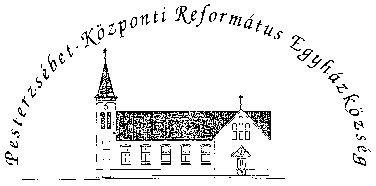 Pesterzsébet-Központi Református Egyházközség1204 Budapest, Ady E. u. 81.Tel/Fax: 283-0029www.pkre.hu   1893-2016